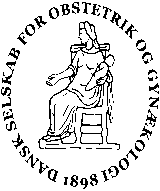 Dagsorden DSOGs bestyrelsesmøde Virtuelt møde26.marts 2020 kl. 9:00-12:00Ordstyrer:	Malou Barbosa	Referent: Morten HedegaardIP= informationspunkt, DP= Diskussionspunkt, BP= BeslutningspunktInteresseerklæringer: IngenAfbud: Tilstede: Hanne Brix Westergaard (HBW), Annemette W. Lykkebo (AML), Morten Hedegaard (MH), Frank Pedersen (FP); Anita Sylvest (AS), Tine Greve (TG), Britta Frederiksen-Møller (BFM), Ida Jepsen (IJ), Lars H Pedersen (LHP), Malou Barbosa (MB), Anna Aabakke(AA) Fjóla Jónsdóttir (FJ),Godkendelse af referat Referatet godkendt uden rettelser.Opfølgning på TO-DO fra sidste referatPunkterne gennemgåetEvaluerer zoom mødeMøderne fungerer overraskende godt, men kan ikke helt erstatte fysiske møder. Det er dog vigtigt, at møderne ikke er for lange. Zoom anvendes også godt af andre grupper i DSOG. FYGO har også været glad for ZOOM. Britta vil gerne hjælpe med at booke. Man kan blive undervist i anvendelse ved næste møde. Pauser under møderne er vigtige.COVID 19 Udvikler sig dag for dag. Der har været godt samarbejde med Jordemoderforeningen og dernæst neonatologerne. Tempoet har været højt. Der er lavet en retningslinje med afklaring med Sundhedsstyrelsen. Ligger nu på hjemmesiden. Jordemoderforeningen har ydet teknisk bistand med grafiker. Vejledningen er under løbende opdatering. Fosterets risiko for at moderen er Corona smittet er stadig uafklaret.Lars: Vedrørende sygemelding af sundhedspersonale, der er gravide efter uge 28 bør arbejde hjemme fra (RCOG, 21/3 2020). Baggrunden for vurderingen er usikker. Fra Kina øvet forekomst af præterm fødsel, årsagen usikker. En sygemelding fra uge 28 medfører 4 ugers ekstra fravær hos sundhedspersonale i DK.En holdning, der svarer til ovenstående råd fra RCOG er også DSOG´s holdning og vi har meddelt dette til SST. Skal retningslinjerne kun gælde for sundhedsvæsnets ansatte eller bør det gælde alle gravide ?Anvendelse af værnemidler blev drøftet:  Masker og dragter. Graden af beskyttelse på ITA kontra fødestuerne blev drøftet.En drøftelse af hyppigere test af gravide, f.eks. efter uge 38 blev drøftet.Corona studier, der kører aktuelt:1: Anna og Lone Krebs indsamler med NOS gruppen.2: Henriette Svarre kører stort studie fra Hvidovre.3: Stort studie i region Syd (Skejby og Sygehus Lillebælt)Det blev drøftet om DSOG har givet en form for sanktionering af projekterne.Malou oplyser at der er lavet en særlig fane på hjemmesiden vedrørende opdaterede retningslinjer om Corona. Referencerne lægges i Dropbox. StrategipapirPunktet udsættes.Årsmøde på Hindsgavl (datoer, form) (se dropbox)Tine har talt med Hindsgavl om at finde en ny dato: Ikke muligt med fredag/lørdag. Enten fredag 4. september eller 2 dagsmøde. Stemningen er at holde et 2-dages møde torsdag/fredag.FYGO nævner muligheden for at møderne bliver slået sammen. Hindsgavl Styregruppe kasserer (TG) (se dropbox)Hindsgavl har brug for ny kasserer før den udskudte general forsamling. Der laves opslag på hjemmeside. Protokol udkast til overvågning af Maternel mortalitet og svær morbiditet i DK (se dropbox)Meget relevant med gruppe for maternel mortalitet og morbiditet. DSOG kan desværre ikke betale for dataudtræk til enkelte projekter. Gruppen støttes fortsat med samme beløb som tidlligere, selvom området er øget fra kun at omfatte mortalitet til også at se på morbiditet . Fødselstal og DSOGs strategiIntet nyt.Nyt fra organisering af fødeområdetIntet nyt.Evaluering af kursus i moderation for styregrupperne (se dropbox)Der foreligger en evaluering af kurset, der var godt. Prisen blev vurderet at være høj i sammenhæng med udbyttet.Nyt fraFYGO: Alle møder er aflyst på grund af Corona. Der blev givet rabat fra Kolding Fjord. Safe Ticket har returneret alle penge.DFKO: Samarbejde med regionerne om at aflaste hospitalerne.ESMYA er tage af markedet. Lægemiddelstyrelsen hjælper med at kontakte patienterne, Frank tager kontakt dertil og der lægges information på hjemmesiden.EFU: Mange ting er aflyst eller sat på stand-by. UU: Målbeskrivelse er ude, check-lister er ved at være klar. UU fortsætter til GF uden ændringer.Sundhedsdata-programmet: møde er afholdt, variable er drøftet. Nyt møde afholdes i maj.Webmaster: intet nytKasserer: Regnskabet for 2019 er godt med et overskud på 247.000, blandt på grund af aktierne har været i god udvikling i 2019. Øget anvendelse af Zoom kunne være hensigtsmæssig for at holde Zoom møder i højere grad fremadrettet. Britta vil undersøge dette.Videnskabelig sekretær: Ingen nyheder.Organisatorisk sekretær: se ForårmødetNyt fra næstformanden: Intet udover allerede omtalte emner.Nyt fra formanden: FIGO ansøgning afsendt. NFOG møde afholdt over Zoom. Ny Editor til ACTA slåes op. Vedrørende medlemmer over 70 år og kontingent. Tine vender tilbage.Evt:Ny RCOG-udmelding (der netop er opdateret) omtaler at man skal overveje fra beskytte gravide uanset gestationsalder.